CUESTIONARIO“PLAN DE ACTUACIONES DE FOMENTO DE LA ECO-INNOVACIÓN Y LA ECONOMÍA CIRCULAR EN LA INDUSTRIA”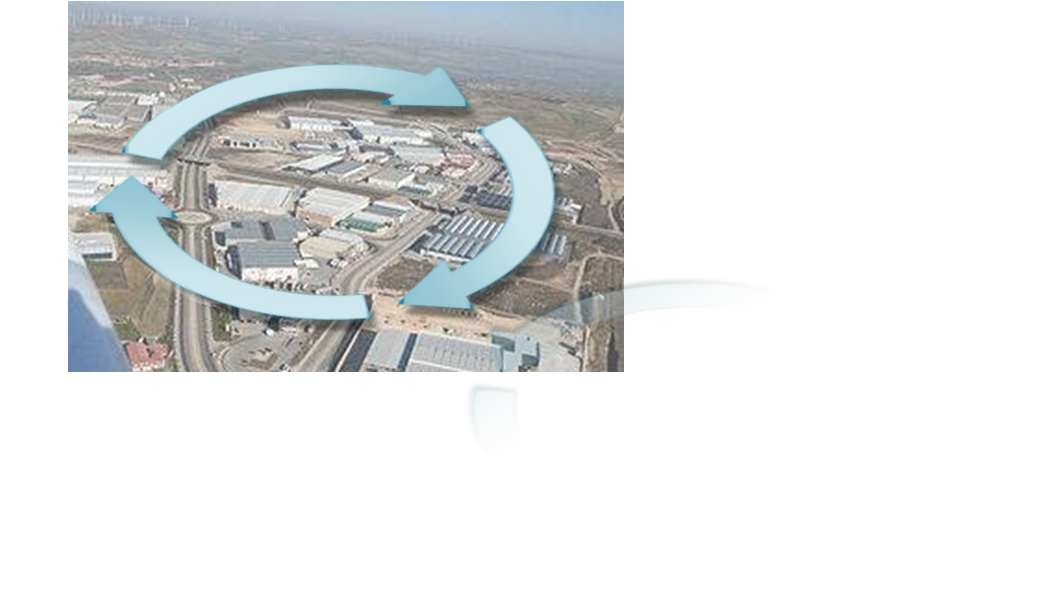 ÁREAS INDUSTRIALES ALGEMESÍCOMUNIDAD VALENCIANAINSTITUTO TECNOLÓGICO DE LA ENERGÍA JULIO 2018IntroducciónMuchas gracias por aceptar participar en el proceso de recopilación de datos del “plan de actuaciones de fomento de la eco-innovación y la economía circular en la industria”. La información que nos proporciona su empresa a través de esta encuesta es fundamental para el desarrollo del proyecto en las áreas industriales de ALGEMESÍ. 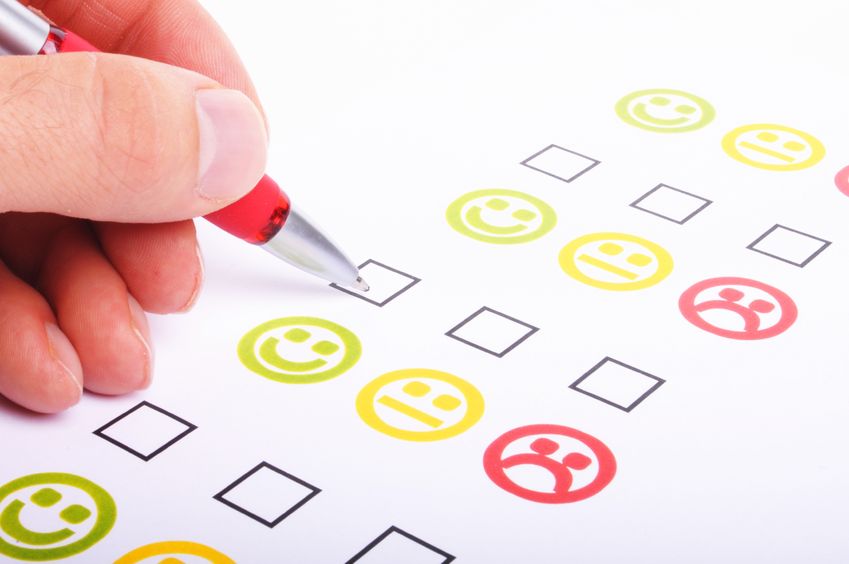 El objetivo de este cuestionario es analizar la situación de las empresas industriales del municipio de ALGEMESÍ e identificar oportunidades de mejora en el ámbito de la eco-innovación y economía circular, orientadas a los siguientes retos: consumo eficiente de recursos, reducción de emisiones de gases de efecto invernadero, disminución de residuos, revalorización de materiales, crecimiento económico sostenible e incremento de la competitividad. En día 25 de octubre se realizará un evento de difusión en el parque para dar a conocer los resultados del estudio.Conforme a la directiva europea EU2016/680 sobre la protección de datos, garantizamos que toda información recibida será tratada con la más estricta confidencialidad y se utilizará exclusivamente de forma anónima en el marco del proyecto. EncuestaPor favor, rellene el siguiente formulario facilitando la información solicitada. No se preocupe en caso de no poder contestar a todas las preguntas por falta de información. 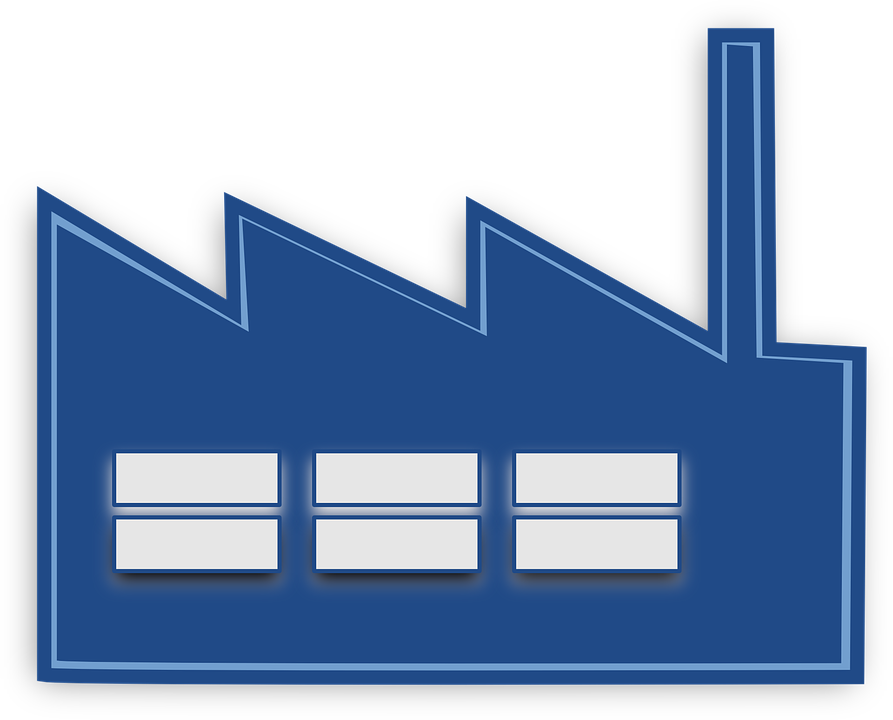 DATOS EMPRESA1Nombre de la empresa 2Sector de actividad3Tamaño de la empresa Micro (1-9)      Pequeña (10-49)       Mediana (50-250)      Grande (>250) 4Cargo persona que responde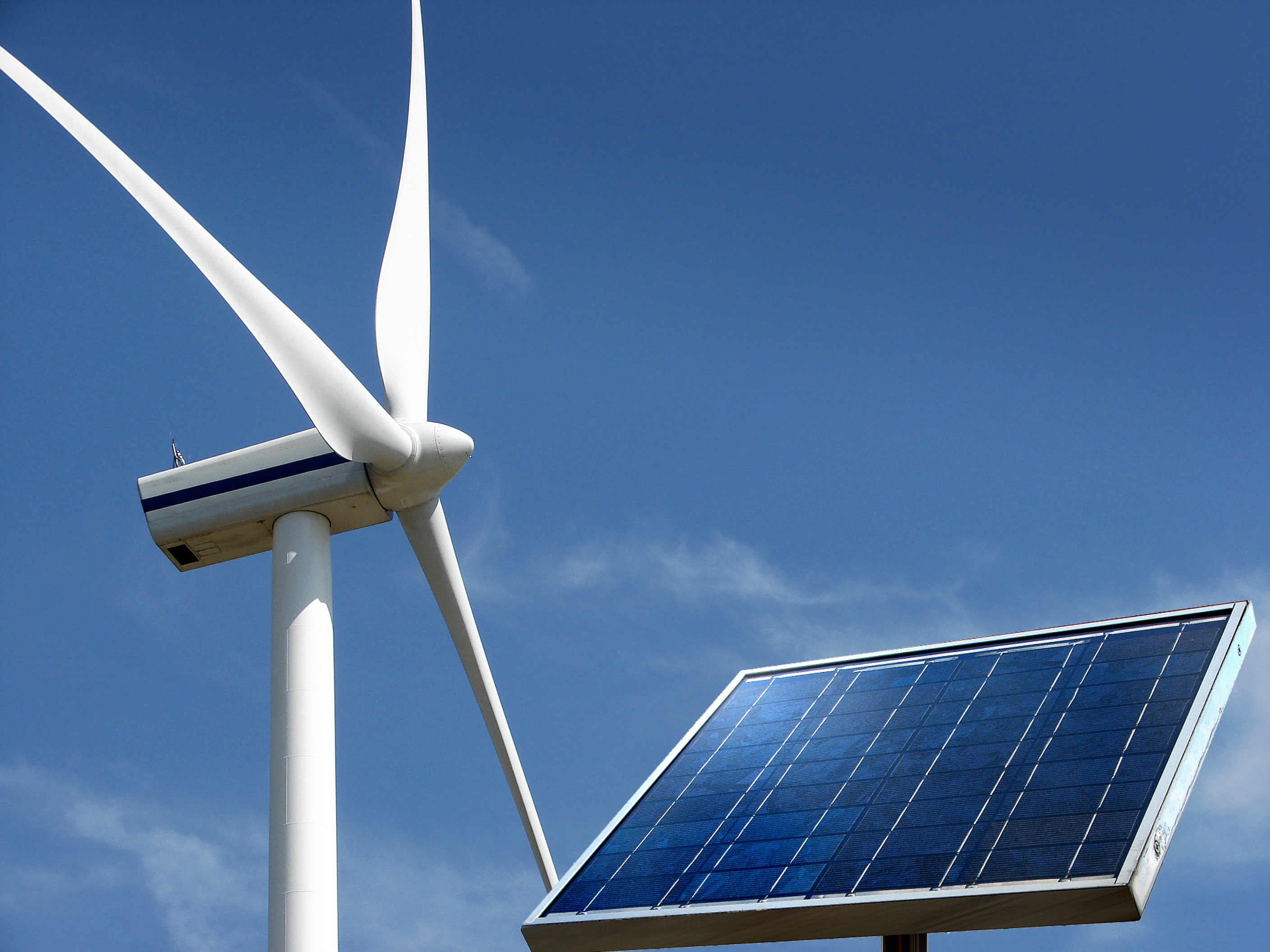 ENERGÍA1¿Qué tipo de recursos energéticos utilizan? Indique el principal/es con doble X. Indique si es posible el consumo anual (aprox.), si lo desconoce, indique únicamente si el consumo es bajo-medio-alto.2¿Han realizado alguna auditoría o análisis energético? SÍ   /   NOEn caso positivo, ¿y en los últimos 2, 5 o 10 años? [0 – 2]            [3 – 5]            [6 – 10] ¿Ha implementado las soluciones tecnológicas que indicaba la auditoría? SÍ   /   NO¿Ha verificado que se cumplen los ahorros esperados?SÍ   /   NO3¿Dispone de sistema de monitorización energética?SÍ   /   NO4¿Dispone de indicadores energéticos (ej. Ratios consumo energía/producción)?SÍ   /   NO¿Cuáles?   5Dispone de registros de consumo por tipo de recurso energético (facturación, caudalímetros, analizadores…)? Indique para cada tipo de energía si la fuente es documental o registro continuo y el tipo. 6¿Dispone de alguna tecnología de mejora energética? Indíquela.SÍ   /   NOEn caso positivo, ¿considera que dispone de alguna tecnología avanzada de mejora energética?SÍ   /   NO¿Conoce los impactos que tienen estas tecnologías en su empresa?SÍ   /   NO7¿Dispone de energías renovables?  SÍ, fotovoltaica    Si, eólica         Sí, solar térmica        Sí, biomasa       Sí, biogás      Sí, otros No, ninguna    En caso negativo, ¿tendría interés?  SÍ   /   NOEn caso afirmativo, ¿son para autoconsumo?SÍ   /   NO8¿Dispone de sistemas de almacenamiento?SÍ   /   NO9¿Su empresa participa activamente en el mercado eléctrico?SÍ   /   NO10COMENTARIOS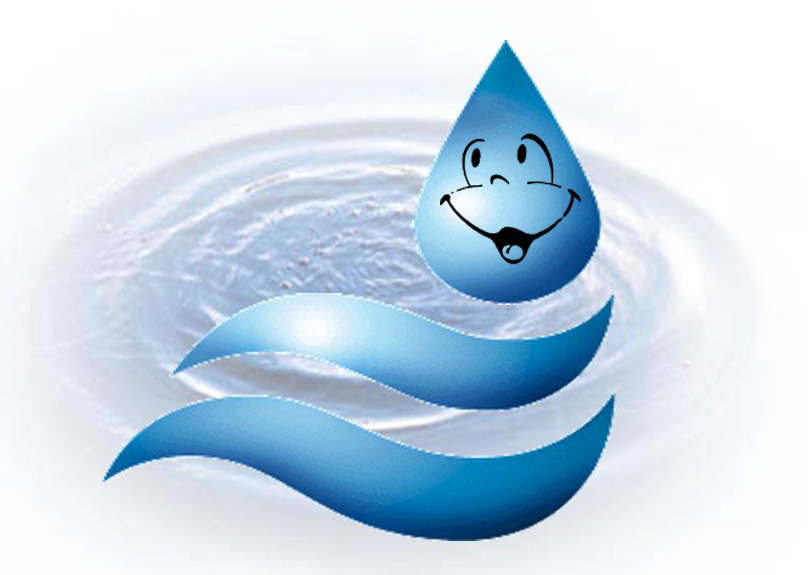 AGUA1Indique si es posible la cantidad de agua que consume su empresa anualmente. Si desconoce el valor indique únicamente si el consumo es bajo, medio, alto. m3/año2¿Se realiza algún tratamiento de aguas residuales? SÍ   /   NOEn caso afirmativo ¿se reutiliza el agua depurada? SÍ   /   NO3¿Existe algún sistema de aprovechamiento de aguas pluviales? SÍ   /   NO4¿Existe algún plan para reducir el consumo de agua?SÍ   /   NO5COMENTARIOS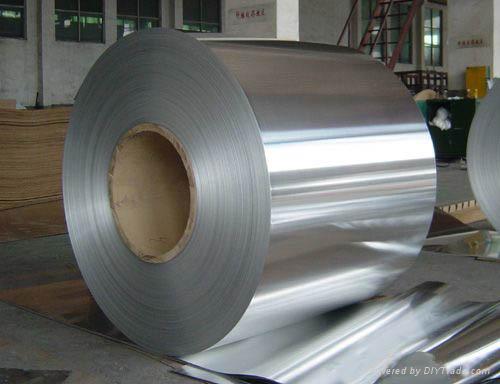 MATERIAS PRIMAS Y MATERIALES1¿Utiliza materiales sostenibles y/o materias primas ecológicas en sus procesos productivos? Indique cuales.SÍ   /   NOSi no, ¿estaría dispuesto a utilizarlos?   SÍ   /   NO2¿Utiliza subproductos,  materias primas secundarias o productos reciclados? SÍ   /   NOSi no, ¿estaría dispuesto a utilizarlos?   SÍ   /   NO3Valore de 1 a 5 los siguientes criterios de toma de decisión a la hora de seleccionar proveedores (1 muy bajo – 5 muy alto):4Tipo de materiales y materias primas utilizadas5COMENTARIOS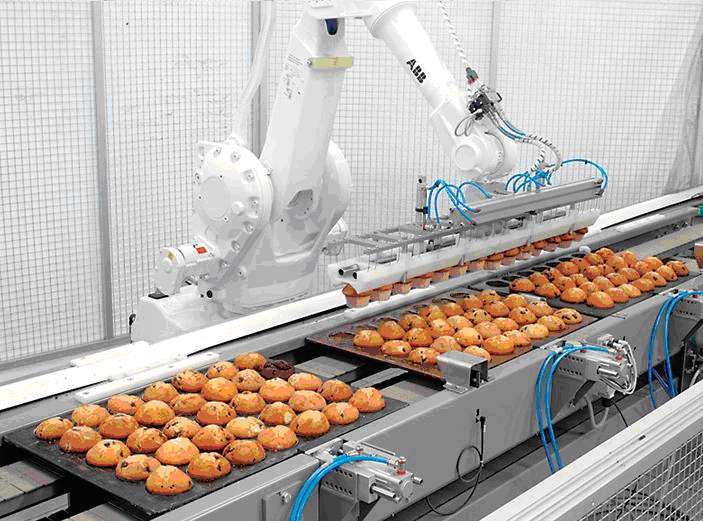 PROCESO PRODUCTIVO – TECNOLOGÍAS – MEDIO AMBIENTE1¿Su actividad está sometida al procedimiento de Autorización Ambiental Integrada (según Ley 16/2002 de prevención y control integrados de la contaminación)?SÍ   /   NO2¿Utiliza en su proceso productivo mejores técnicas disponibles (MTD) recomendadas en documentos BREF-BAT (de acuerdo a Directiva 2010/75/UE)?SÍ   /   NO3¿Su empresa utiliza tecnologías y procesos específicos para la prevención y control de la contaminación medioambiental?SÍ (atmósfera)         Sí (suelos)       Sí (aguas)         No, ninguna En caso afirmativo ¿cuáles?4¿Se ha calculado la huella de carbono de su empresa?SÍ   /   NO kgCO2eq/año5¿Realizáis prácticas de simbiosis industrial con otras empresas de la zona? Indicar.SÍ   /   NO6COMENTARIOS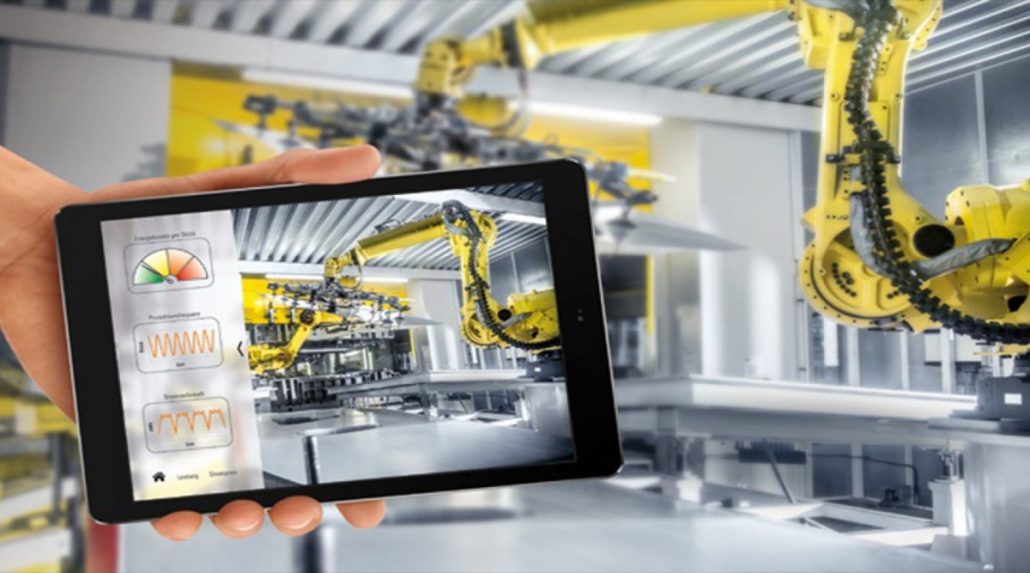 NUEVAS TECNOLOGÍAS – INDUSTRIA 4.01¿Conoce el concepto de Industria 4.0?SÍ   /   NOEn caso afirmativo, ¿dispone de plan empresarial de asimilación de tecnologías de la Industria 4.0?SÍ   /   NOEn relación a ello, ¿dispone de plan formativo a este respecto?SÍ   /   NO2A nivel de planta ¿Utiliza elementos de automatización en sus procesos de fabricación?SÍ  / NO En caso afirmativo, ¿considera que esta automatización le aporta flexibilidad de producción y mejora de tiempos de entrega?SÍ  / NO 3¿Dispone de sistemas computacionales de gestión de la información con las cuales mejora su visibilidad y gestión de su negocio/planta? (tipo sistemas de gestión y planificación de la producción, de la manufactura, de clientes, de proveedores, de ciclo de vida del producto, de gestión de los recursos humanos, otros)SÍ  / NO 4¿Utiliza alguna de estas tecnologías habilitadoras? Análisis de datos y/o Big Data Servicios en la nube IoT, Internet of Things Aplicaciones móviles Medios digitales (web, redes sociales, plataformas colaborativas, etc.) Ciberseguridad Automatización5A nivel de interoperabilidad y comunicaciones, ¿tiene conectada la planta con los sistemas de información y gestión? SÍ  / NO Además, ¿tiene interconectados algunos de sus sistemas de gestión e información?SÍ  / NO 6¿Sus productos o producidos disponen de características inteligentes (captación de datos, comunicaciones, localización, monitorización, etc.) o relación con servicios digitales (aplicaciones computacionales, móviles, medios sociales, etc.?SÍ  / NO Si dispone indique cuáles7Indique si dispone de medios y/o sistemas digitales para monitorizar o hacer seguimiento de algunas de estas acciones Clientes Proveedores Energía Agua Residuos o excedentes Otros recursos compartidos, indicar8Indique si dispone de medios y/o sistemas digitales para gestionar algunas de estas accionesClientesProveedoresEnergíaAguaResiduos o excedentesOtros recursos compartidos, indicar9Está interesado en participar (o ya participa) en proyectos de I+D+i para asimilar estas nuevas tecnologíasSÍ  / NO 10COMENTARIOS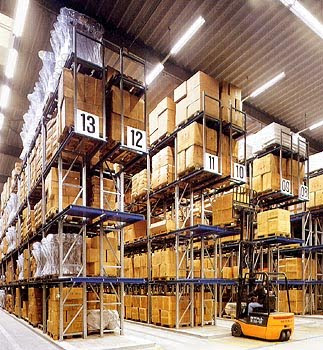 PRODUCTOS1¿Utiliza criterios de eco-diseño en la fabricación de sus productos? SÍ   /   NO¿Cuáles? 3¿Conoce la huella ecológica (incluyendo huella de carbono) de sus productos? SÍ   /   NO4¿Sus productos poseen certificaciones o sellos ecológicos?SÍ   /   NO5COMENTARIOS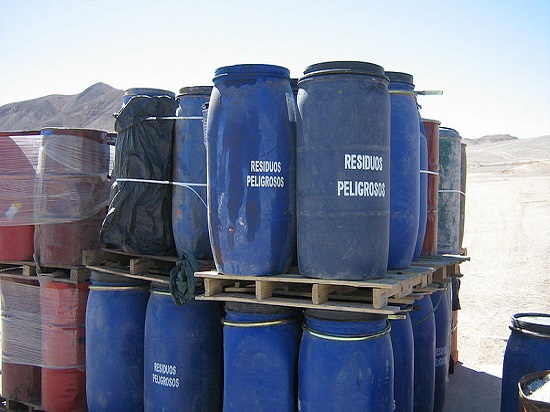 RESIDUOS1¿Qué cantidad de residuos asociados al proceso productivo genera su empresa? 2¿Dispone de residuos que podrían ser reutilizados por su empresa u otras (excedentes y subproductos que podrían reaprovecharse sin transformación previa, ej. recortes textiles)? SÍ   /   NO3¿Qué tipo de material residual se genera? ¿Podría especificar la tipología de estos materiales? (ej. virutas, recortes, pinturas y disolventes…) ¿Genera residuos peligrosos?SÍ   /   NO 4¿Con qué frecuencia se generan los residuos?5¿Qué cantidad de residuos es gestionada por gestores autorizados? ¿Con qué frecuencia se recogen los residuos? 6Gestión actual de los residuos:7¿Su empresa dispone de un área para el almacenamiento temporal de residuos? SÍ   /   NO Capacidad: 8¿Su empresa tiene implementado algún sistema/protocolo de gestión de residuos?SÍ   /   NO ¿Considera que podría optimizarse la gestión de los residuos en su empresa?SÍ   /   NO 9COMENTARIOS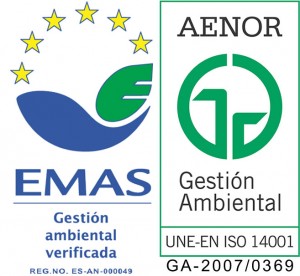 CERTIFICACIONES1Por favor, indique si tiene implementado alguno de los siguientes sistemas de gestión: 2Por favor, indique si su empresa y/o productos disponen de algún distintivo de calidad SÍ   /   NO En caso afirmativo, ¿cuáles? 3COMENTARIOS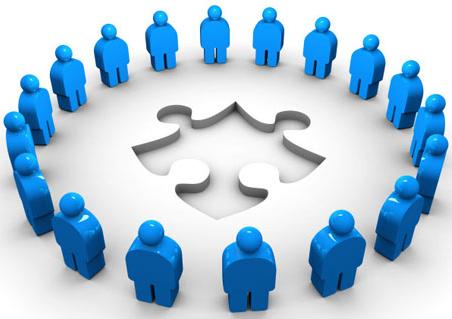 ESTRATEGÍA EMPRESARIAL, POLÍTICAS, PERSONAL1¿Existen políticas medioambientales/energéticas en su empresa?  SÍ   /   NO ¿Se cumplen adecuadamente?SÍ   /   NO 2¿Tienen planes de formación en materia energética y/o medioambiental: gestión de recursos, eficiencia energética, residuos, otros? SÍ   /   NO 3¿Se utilizan en su empresa estrategias de sensibilización dirigidas a optimizar el uso y gestión de los recursos: materias primas, energía, agua…?SÍ   /   NO 4COMENTARIOS